Входная контрольная работа по окружающему миру 4 класс «Школа России»1 вариантА1. Что не относится к признакам живых организмов?а) дыхание б) рост в) течение г) питаниеА2. Кто является возбудителем инфекционных болезней?а) животные б) заболевшие люди в) бактерии и вирусы г) ядовитые растенияА3. Прибор для определения сторон горизонта называетсяа) компас б) термометр в) барометр г) другой ответА4. Государственный бюджет - это…а) план доходов б) план расходов в) налоги г) план доходов и расходов государстваА5.Что относится к веществам?а) солнце б) шар в) крахмал 4) карандашА6. Какое свойство воздуха указано неверно?а) прозрачен б) серого цвета в) не имеет запаха г) бесцветенА7. Почва - это . . .а) перегной, песок и глина б) недра земли в) верхний плодородный слой землиг) другой ответА8.Какое полезное ископаемое используется как топливо?а) глина б) известняк в) торф г) гранитА9. Что помогает человеку сохранить полученную информацию?а) восприятие б) память в) воображение г) внутренний мирА 10. Какое правило питания надо выполнять?а) есть разнообразную пищу в) утром не завтракатьб) есть очень горячую пищу г) есть много жареного и соленогоВ 1. Распредели перечисленные слова в три колонки. Крахмал, соль, камень, снегопад, стакан, ураганВ2. Какого человека можно назвать другом? Объясни, почему важно, чтобыу человека были надёжные друзья. ( 3-4 предложения)Ответ ______________________________________________________________________________________________________________________________________________________________________________________________________________________________________В3. Прочитай объявление на двери зоомагазина. Сможет ли Маша купить в этом магазине корм для своей кошки, если придёт в магазин в восемь часов вечера в четверг? (да или нет, выбери нужное) Объясни свой ответ.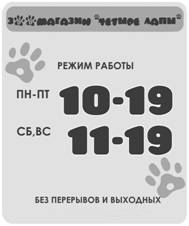 Ответ:___________________________________________________________________________________________________________________________________________________В4. Соедини стрелками состояние воды.1.Твёрдое А.При температуре 100 градусов2.Газообразное В.При температуре 0 градусов и ниже3.Жидкое С.При температуре выше 0 градусовВ5. Что такое Земля?а)планета      б)звезда   в)естественный спутник        г)кометаВ6. Укажи, за какое время Земля вращается вокруг Солнца?⁪ а) день ⁪ б) месяц⁪ в) неделя ⁪г) годВ7. Определи, с чем связана смена времен года.⁪ а) с движением Земля вокруг своей оси     б) с движением Земли вокруг Солнца⁪ в) с движением планет в Солнечной системе г) с движением планет вокруг ЗемлиС1. Допиши словаОдновременно с вращением вокруг своей _________________ Земля движется вокруг ___________________. Полный оборот вокруг Солнца Земля делает за ____________________. Движение Земли вокруг _________________ приводит к смене времен года.С2. Какие названия относятся к планетам Солнечной Системы?А) Нептун б) Сатурн в) Венера г) СириусС3. Какие объекты относятся к космическим телам?а) Земля б) Комета в)Туча г) Венера2 вариантА1. Что не относится к признакам живых организмов?а) размножение б) течение в) дыхание г) питаниеА2. Кто является возбудителем инфекционных болезней?а) бактерии и вирусы б) заболевшие люди в) животные г) ядовитые растенияА3. Прибор для определения сторон горизонта называетсяа) термометр б) компас в) барометр г) другой ответА4. Как называются деньги, которые тратятся из бюджета?а) план бюджета б) доходы в) налоги г) расходыА5. Что относится к веществам?а) кирпич б) сахар в) шар 4) стаканА6. Какое свойство воды указано неверно?а) при нагревании сжимается б) прозрачная в) бесцветная г) не имеет запахаА7. Почва - это . . .а) верхний плодородный слой земли б) недра земли в) перегной, песок и глинаг) другой ответА8. Какое полезное ископаемое используется как топливо?а) известняк б) природный газ в) глина г) гранитА9. Что относится к характеристике семьи?а) совместное хозяйство б) родной язык в) государственные символы г) праздникиА10. До какого возраста запрещено ездить на велосипеде по дорогам ?а) до 10 лет б) до 12 лет в) до 14 лет г) до 18 летВ 1. Распредели перечисленные слова в три колонки. Сахар, ураган, солонка, резина, дождь, мяч.В2. Какого человека называют честным? Объясни, почему важно, быть честнымчеловеком? (3-4 предложения)Ответ ___________________________________________________________________________________________________________________________________________________________________________________________________________________________________________________В3. Прочитай объявление на двери зоомагазина. Сможет ли Саша купить в этом магазине корм для своей собаки, если придёт в магазин в пять часов вечера в субботу? (да или нет, выбери нужное) Объясни свой ответ.Ответ. __________________________________________________________________________________________________________________________________________________________________В4. Соедини стрелками состояние воды.1.Твёрдое А. При температуре 0 градусов и ниже2.Газообразное В. При температуре 100 градусов3.Жидкое С. При температуре выше 0 градусовВ5. Почему сменяются день и ночь?а)Во вращении Земли вокруг Солнца б) Солнце вращается вокруг Землив) Во вращении Земли вокруг своей оси г)Солнце и Луна сменяют друг другаВ6. Какая звезда показывает точное направление на север?а) Сириус б) Солнце в) Полярная г) АльдебаранВ7. Название какой звезды означает «блестящий», «сверкающий»?а) Полярной; б) Сириуса; в) Альдебарана; г) Альтаира.С1. Укажи названия планет Солнечной системы?а) Плеяда б) Сатурн в)Уран г) НептунС2. Допиши словаОдновременно с вращением вокруг своей _________________ Земля движется вокруг ___________________. Полный оборот вокруг Солнца Земля делает за ____________________. Движение Земли вокруг _________________ приводит к смене времен года.С3. Отметь планеты, у которых есть кольцаа) Сатурн б) Уран     в) Меркурий ⁪г) Нептун